.No Tag And No RestartIntro: 16 countI. SIDE ROCK, RECOVER, CROSS, HOLD, SIDE ROCK, RECOVER, CROSS, HOLDII. ROCKING CHAIR, PADDLE TURNIII. CROSS, ¼ TURN R, BACK, TOUCH, FORWARD, ½ TURN L, BACK, TOGETHER, TOUCHIV. ROCKING CHAIR, JAZZBOX CROSSEnjoy the dance.Contact me at: katrin1512halim@gmail.com (Katarina Halim)Teardrop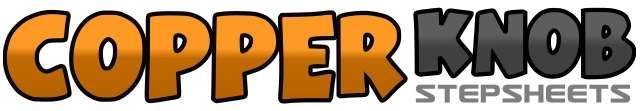 .......Count:32Wall:4Level:Beginner.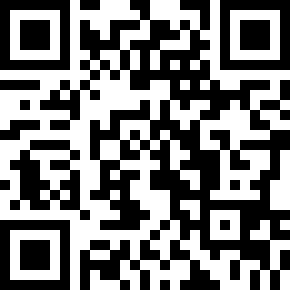 Choreographer:Katarina Halim (INA) - April 2020Katarina Halim (INA) - April 2020Katarina Halim (INA) - April 2020Katarina Halim (INA) - April 2020Katarina Halim (INA) - April 2020.Music:Before The Next Teardrop Falls - Tracy HuangBefore The Next Teardrop Falls - Tracy HuangBefore The Next Teardrop Falls - Tracy HuangBefore The Next Teardrop Falls - Tracy HuangBefore The Next Teardrop Falls - Tracy Huang........1-2Step R to side, recover on L3-4Cross R over L, hold5-6Step L to side, recover on R7-8Cross L over R, hold1-2Step R forward, recover on L3-4Step R backward, recover on L5-6¼ Turn left stepping R forward, recover on L7-8¼ Turn left stepping R forward, recover on L (6:00)1-2Cross R over L, ¼ turn right stepping L back (9:00)3-4Step R back, touch L to side5-6Step L forward, ½ turn left stepping R back,(3:00)7-8Step L beside R, touch R to side1-2Step R forward, recover on L3-4Step R backward, recover on L5-6Cross R over L, step L back7-8Step R to side, Cross L over R